社團法人中華民國職能治療師公會全國聯合會職能治療所設置說明會一、主辦單位：社團法人中華民國職能治療師公會全國聯合會二、簡    介：職能治療所設置標準在民國87年4月29日公布，90年3月27日針對負責              人資格增修後未再有修正之動作。鑑於長照及社區業務需職能治療師投入，              為符合實際需求也讓職能治療更能走入社區，在許多先進努力及支持下，衛              福部於日前公告修正職能治療所設置標準。因應此次的修正，特舉辦此說明              會，邀請衛生福利部醫事司長官蒞臨演講，就新修正的職能治療所設置標準，              職能治療師在長照等相關領域可能的改變做解說，並邀請兩位實務界的專                家，就職能治療所開設的相關實務分享經驗。課程不另收費採各公會推派制，              以讓說明會訊息能由各公會帶回對會員宣導。三、日    期：民國107年01月20日（星期六）上午8：00～12：00四、地	  點：臺灣大學醫學院201講堂(台北市仁愛路一段一號)五、課程內容：六、報名方式:對象：各公會以會員數比例為分配原則，澎湖、台東、金門等三縣市另依比例設置名      額如下表。名額：91名﹝各地限額額滿為止﹞。費用：課程免費且不供餐，交通費敬請自理。期限：各地方公會請於107年01月15日依限額回報參加人員資料(請見附件報名表)，     請以email回覆電話確認。澎湖、台東、金門等三縣市限當地執業人員報名，報     名連結：https://goo.gl/forms/gHQeamejIdTzRwzF3七、教育積分：社團法人中華民國職能治療師公會全國聯合會積分申請中。【交通資訊】臺灣大學醫學院 (台北市仁愛路一段一號)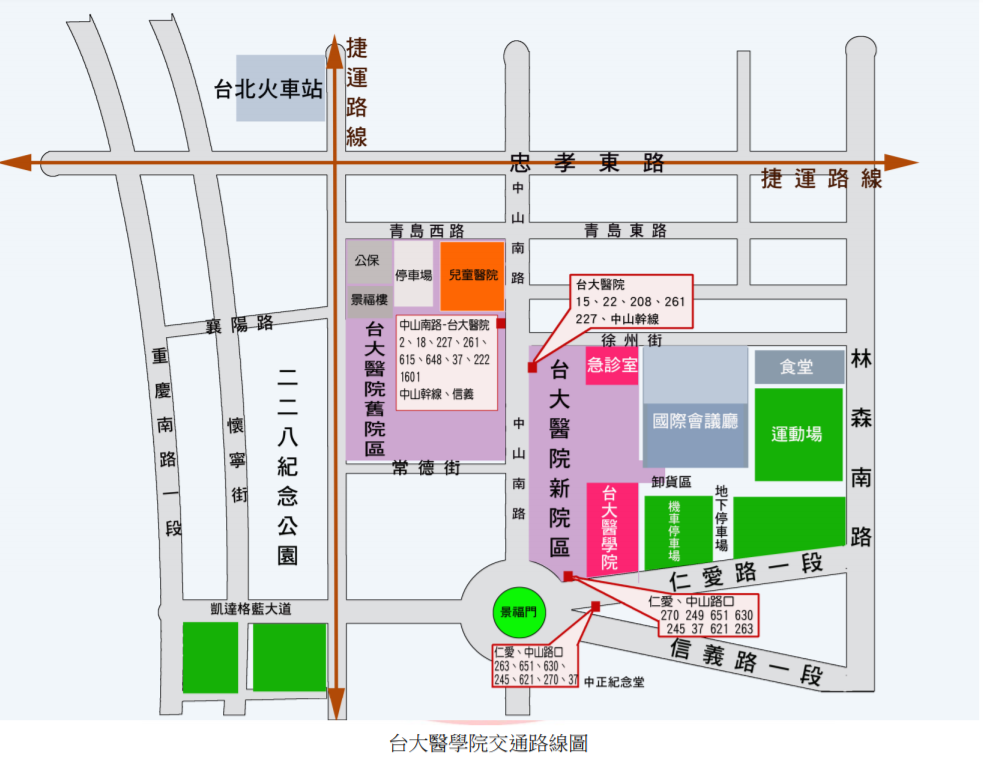 *講師簡介*（以演講順序排列）*講師簡介*（以演講順序排列）張自強 理事長現   職：衛生福利部八里療養院職能治療科主任學   歷：長庚大學電機工程博士、美國紐約大學職能治療碩士、高雄學大學復健醫學系畢業經   歷：行政院長期照顧推動小組委員         衛生福利部醫院評鑑暨教學醫院評鑑委員呂念慈 科長現   職：衛生福利部醫事司科長學   歷：國防醫學院藥理所碩士黃上育 常務理事現   職：新莊實和復健診所職能治療暨行政主管學   歷：國立陽明大學復健科技輔具研究所碩士經   歷：花蓮慈濟醫院復健科 職能治療股長       蘆洲實和職能治療所 負責人          實和復健診所職能治療暨行政主管          教育部大專院校肢障輔具中心特約治療師          新北市職能治療師公會 總幹事、理事長、常務監事          臺灣職能治療學會副秘書長楊雅婷 職能治療師現   職： 六依職能治療所負責人學   歷： 國立成功大學學士經   歷： 中國醫藥大學附設醫院 職能治療師暨職能治療實習臨床教師台中居家復健 職能治療師伊甸社會福利基金會附設中部服務中心 身障者到宅專業團隊職能治療師家庭暨社區展望協會 社區職能治療師屏基社區醫學部 社區職能治療師暨社區醫學PGY/社區職能治療實習臨床教師屏東縣輔具資源中心 輔具甲類評估特約治療師畢嘉士基金會永大多元照顧中心樂林居 體健區特約職能治療師台灣輔以達學會第一屆 監事高齡產業暨政策發展協會 理事原住民族長期照顧推動委員會 推動委員106年鹽埔鄉社區整體照顧服務體系-BC模式  B級單位負責人107年鹽埔鄉社區整體照顧服務體系 A級單位負責人      時間內容講師08:00-08:30報到08:30-09:00理事長致詞-職能治療所的現況介紹張自強理事長09:00-09:50職能治療所設置標準調整後職能治療師在長照與醫療的責任與角色衛生福利部醫事司 呂念慈科長09:50-10:00中場休息10:00-10:50經營與管理黃上育 常務理事10:50-11:40職能治療所開設經驗分享楊雅婷 職能治療師11:40-12:00綜合座談公會名稱名額公會名稱名額基隆市職能治療師公會2彰化縣職能治療師公會4新竹縣職能治療師公會2台南市職能治療師公會7屏東縣職能治療師公會2社團法人桃園市職能治療師公會7雲林縣職能治療師公會2台中市職能治療師公會10新竹市職能治療師公會2高雄市職能治療師公會10苗栗縣職能治療師公會2社團法人新北市職能治療師公會10花蓮縣職能治療師公會2台北市職能治療師公會11宜蘭縣職能治療師公會2澎湖縣3南投縣職能治療師公會2台東縣5嘉義市職能治療師公會4金門縣2